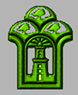 جامعة الإسكندريةكلية التربية الرياضية للبناتاستمارة طلب توظيفالاسم: .................................................  الجنسية: .................................  الديانة: .........................العنوان: .................................................................................................................................بكالوريوس: ...........................  تخصص: ....................... السنة: ................... التقدير العام: .............موبيل: ..................................  تليفون المنزل: .............................. الإميل: .................................................................................................................................مدى إجادة اللغات الأجنبية: المجال الذي ترغبي العمل فيه:اذكري الدورات التدريبية الحاصلة عليها:الخبرات العملية السابقة:بيني أهم الواجبات والمسئوليات التي قمتي بها أثناء عملك:....................................................................................................................................................................................................................................................................................................................................................................................................................................................................................................................................................................................اذكري ثلاث اشخاص يمكن الاتصال بهم كمرجع عنك:اقر بأن جميع البيانات المذكورة صحيحة، وان ايه بيانات تخالف ذلك تؤذي عدم حصولي على الوظيفة.الوظيفة المطلوبةالرقم القوميرقم الطلبالحالة الاجتماعية:متزوجأعزبتاريخ الميلاد: .........................مكان الميلاد: .................اللغةضعيفمقبولجيدجيدجداًممتازالفرنسيةالإنجليزيةالألمانيةتدريبإدارةتأهيلتدريسأخرى: ...................................اسم الدورةمكان الدورةمدة الدورةتاريخ الدورةنوع الشهادةهل ترغبي في العمل في القطاع الخاص.نعملا هل ترغبي في العمل في الأندية.نعملاهل تقبل العمل خارج الإسكندرية.نعملاهل ترغبي في العمل بنظام النوبات أو العمل الإضافي.نعملاهل تعاني من مرض مزمن او إعاقة.نعملاهل ترغبي العمل في القطاع العام.نعملاهل تعمل في الوقت الحالي.نعملاالوظيفةجهة العملالفترةالمرتبسبب ترك العملالاسمالوظيفةعنوان الاتصالموبيلالتــــوقيـــــعالأوراق المطلوبة:صورة شخصية.صورة من الرقم القومي.صورة من المؤهل الدراسي.صورة من شهادات الخبرة السابقة.الأوراق المطلوبة:صورة شخصية.صورة من الرقم القومي.صورة من المؤهل الدراسي.صورة من شهادات الخبرة السابقة.التـــاريــــخالأوراق المطلوبة:صورة شخصية.صورة من الرقم القومي.صورة من المؤهل الدراسي.صورة من شهادات الخبرة السابقة.